О подготовке мероприятий к празднованию 97-годовщины со дня образования Республики Коми Заслушав информацию директора ММУК «Центр культуры и досуга» Т.П. Подугольниковой о ходе подготовки мероприятий, посвященных 97-годовщине со дня образования Республики Коми, запланированных в городском поселении «Усогорск» на 22 августа 2018 года,  и после обсуждения и обмена мнений,СОВЕТ  РЕШИЛ:1.  Информацию принять к сведению.2. Праздничные мероприятия в честь 97-годовщины со дня образования Республики Коми в городском поселении «Усогорск» будут проходить 22 августа 2018 года с 16.00 часов на центральной площади перед ММУК «Центр культуры и досуга» п.Усогорск.  Мероприятия на 22 августа:- с 16.00 часов – игра - квест;- с 18.00 часов  - праздничный концерт, посвященный Дню республики на центральной площади п.Усогорск;- награждение жителей;- праздничная дискотека до 22.00 часов;- велопробег (по возможности);- праздничный салют (по возможности);3. Утвердить сценарный план праздничного концерта и торжественной части, посвященного Дню Республики. Информацию о праздничных мероприятиях и времени проведения довести заранее до населения.4. Депутатам Совета МО ГП «Усогорск» принять активное участие в проведении мероприятий, посвященных 97-годовщине со дня образования Республики Коми.5. Настоящее решение вступает в силу с момента принятия и подлежит обнародованию. Глава городского поселения «Усогорск» –Председатель Совета поселения                                         Б. Н. Немчинов 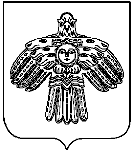 УСОГОРСК» кар овмÖдчÖминлÖн муниципальнÖй юкÖнса СÖВЕТСовет муниципального обРазования городского поселения «УСОГОрСК»ЧЕТВЕРТОГО СОЗЫВА 169270, Республика Коми, п. Усогорск, ул. Дружбы, д.17УСОГОРСК» кар овмÖдчÖминлÖн муниципальнÖй юкÖнса СÖВЕТСовет муниципального обРазования городского поселения «УСОГОрСК»ЧЕТВЕРТОГО СОЗЫВА 169270, Республика Коми, п. Усогорск, ул. Дружбы, д.17УСОГОРСК» кар овмÖдчÖминлÖн муниципальнÖй юкÖнса СÖВЕТСовет муниципального обРазования городского поселения «УСОГОрСК»ЧЕТВЕРТОГО СОЗЫВА 169270, Республика Коми, п. Усогорск, ул. Дружбы, д.17УСОГОРСК» кар овмÖдчÖминлÖн муниципальнÖй юкÖнса СÖВЕТСовет муниципального обРазования городского поселения «УСОГОрСК»ЧЕТВЕРТОГО СОЗЫВА 169270, Республика Коми, п. Усогорск, ул. Дружбы, д.17ПОМШУÖМРЕШЕНИЕПОМШУÖМРЕШЕНИЕПОМШУÖМРЕШЕНИЕПОМШУÖМРЕШЕНИЕ18 июля 2018 г.18 июля 2018 г.№ IV-23/6№ IV-23/6